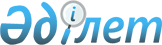 О составе Правительства Республики КазахстанУказ Президента Республики Казахстан от 25 февраля 2019 года № 849
      В соответствии с пунктом 3 статьи 44 Конституции Республики Казахстан ПОСТАНОВЛЯЮ:  
      1. Назначить:  
      Смаилова Алихана Асхановича – Первым заместителем Премьер-Министра Республики Казахстан – Министром финансов Республики Казахстан; 
      Касымбека Жениса Махмудулы – Заместителем Премьер-Министра Республики Казахстан; 
      Атамкулова Бейбута Бакировича – Министром иностранных дел Республики Казахстан; 
      Ермекбаева Нурлана Байузаковича – Министром обороны Республики Казахстан; 
      Тургумбаева Ерлана Заманбековича – Министром внутренних дел Республики Казахстан;  
      Абаева Даурена Аскербековича – Министром информации и общественного развития Республики Казахстан;  
      Бекетаева Марата Бакытжановича – Министром юстиции Республики Казахстан; 
      Биртанова Елжана Амантаевича – Министром здравоохранения Республики Казахстан; 
      Мухамедиулы Арыстанбека – Министром культуры и спорта Республики Казахстан; 
      Жумагалиева Аскара Куанышевича – Министром цифрового развития, оборонной и аэрокосмической промышленности Республики Казахстан; 
      Бозумбаева Каната Алдабергеновича – Министром энергетики Республики Казахстан. 
      2. Настоящий Указ вводится в действие со дня подписания. 
					© 2012. РГП на ПХВ «Институт законодательства и правовой информации Республики Казахстан» Министерства юстиции Республики Казахстан
				
      Президент    
Республики Казахстан

Н. НАЗАРБАЕВ  
